Język angielskiW tym tygodniu będziemy poznawać słownictwo związane z rodziną – my familyCele zajęć:- budowanie zainteresowania językiem obcym nowożytnym- śpiewanie i zabawa przy piosence- zapoznanie ze słownictwem związanym z rodziną - rozumienie oraz używanie w zabawach prostych, poznanych słów i zwrotów 08.04.2021Na początek proponuję dobrze znaną dzieciom piosenkę „Make a circle” – piosenka dostępna pod linkiem:  https://supersimple.com/song/make-a-circle/Teraz pobawmy się przy piosence tematycznej https://www.youtube.com/watch?v=XqZsoesa55wPo wysłuchaniu piosenki poznajmy słownictwo związane z rodziną; pokażmy dzieckuzdjęcia/obrazki przedstawiające członków rodziny, na początek: mama, tata, dziecko, bądź nazywajmy siebie nawzajem, oczywiście po angielsku;) później możemy dodać jeszcze: babcia, dziadek. 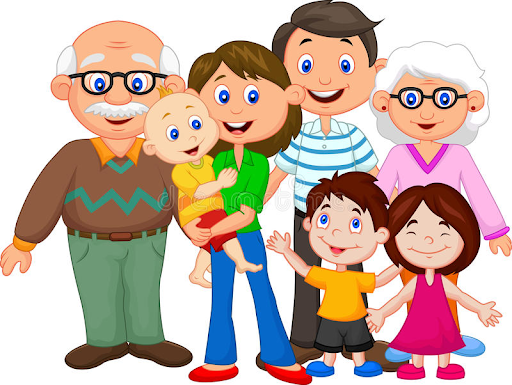  mummy – mamadaddy – tatababy – dziecko grandma – babciagrandpa – dziadek W razie problemów z prawidłową wymową jakiegoś wyrazu w języku angielskim proszę wejść w link: https://www.google.pl/search?q=daddy+&hl=pl&source=hp&ei=jztrYPODNI6-Up__n9gF&iflsig=AINFCbYAAAAAYGtJn8gq_j2T_O5ffAnhVfXh8JnKyW0P&oq=daddy+&gs_lcp=Cgdnd3Mtd2l6EAMyBQgAELEDMgIIADICCAAyAggAMgUILhCxAzIFCC4QsQMyAggAMgIILjICCAAyAggAOgsIABCxAxDHARCjAjoICC4QsQMQgwE6CAgAEMcBEK8BOggILhCxAxCTAjoICAAQsQMQgwE6CwgAELEDEMcBEK8BUJwGWLYOYOUTaABwAHgAgAFgiAGBBJIBATaYAQCgAQGqAQdnd3Mtd2l6&sclient=gws-wiz&ved=0ahUKEwizh9_sw-fvAhUOnxQKHZ__B1sQ4dUDCAc&uact=5w kolumnie pt.: „Angielski” wpisać potrzebne słowo, po uprzednim usunięciu poprzedniego słowa symbolem X, a następnie kliknąć w symbol głośnika. Lektor zaprezentuje poprawną wymowę  Zajęcia zakończymy piosenką: Bye, bye, Goodbye ;)https://www.youtube.com/watch?v=PraN5ZoSjiY